К О Н Т Р О Л Ь Н О – Р Е В И З И О Н Н А Я  К О М И С С И ЯОКТЯБРЬСКОГО МУНИЦИПАЛЬНОГО РАЙОНАЕВРЕЙСКОЙ АВТОНОМНОЙ ОБЛАСТИ679230, ЕАО, Октябрьский район, с. Амурзет, ул. Калинина, 25Тел. 8(42665) 21-6-96, факс 22-3-32 Е-Mail: krk_okt@mail.ru19 января 2015 г.                                                                                              № 1 ПРЕДСТАВЛЕНИЕДиректору МКУ ДОД «ЦДТ с. Амурзет» Ярополовой Е.В.	В соответствии с Положением о контрольно-ревизионной комиссии муниципального образования «Октябрьский муниципальный район» Еврейской автономной области, утвержденным решением Собрания депутатов муниципального района от 23.08.2012 № 297, пунктом п.п. 3 п.2 Плана работы Контрольно-ревизионной комиссии Октябрьского муниципального района Еврейской автономной области на 2014 год, утвержденного Приказом председателя Контрольно-ревизионной комиссии муниципального района от 05.12.2014 № 14 проведено контрольное мероприятие «Проверка средств местного бюджета, использованных в 2013 году Муниципальным казённым учреждением дополнительного образования детей «Центр детского творчества с. Амурзет», по результатам которого выявлены следующие нарушения и недостатки:	1.В нарушение п.7 Инструкции «О порядке составления и представления годовой, квартальной и месячной отчётности об исполнении бюджетов бюджетной системы РФ от 29.12.2010 № 191н  перед составлением годовой отчётности в Учреждении не проводилась инвентаризация активов и обязательств. Годовая бюджетная отчетность за 2013 год представлена на бумажном носителе, но не в сброшюрованном и не пронумерованном виде и без оглавления. 	2.Учётная политика Учреждения не соответствует требованиям Положения по бухгалтерскому учёту и нормативно-правовым актам «Положение об учётной политике», так как не вносились изменения и дополнения в Учётную политику в связи с вступлением с 01.01.2013 года Федерального закона от 06.12.2011г. №402-ФЗ «О бухгалтерском учёте» и с   01.01.2012г. вступило в силу Положение о порядке ведения кассовых операций с банкнотами и монетой банка России на территории  РФ от 12.10.2011г. №373-П, ранее был «Порядок ведения кассовых операций в РФ, утверждённого письмом ЦБ РФ от 22.09.1993 г. № 40 (не указано в учётной политике).	3.В нарушение пунктов 1.2-1.3, 4.4 главы 4 Положения Банка России от 12.10.2011 №373-П «О порядке ведения кассовых операций с банкнотами и монетой Банка России на территории Российской Федерации» в Учреждении отсутствует расчет на определение лимита остатка наличных денег на 2013 год, а также денежные средства в подотчёт из кассы на хозяйственные нужды и командировочные расходы выдаются без письменного заявления. 	4.Список должностных лиц, имеющих право на получение денежных средств подотчет, не определен Учетной политикой.	5.Акт инвентаризации расчетов с подотчетными лицами отсутствует.	6.В нарушение п.2.4. Учётной политики учреждения от 11.01.2010г. и в нарушение п.26. Положения о командировках от 13.10.2008 №749 (п.26) МКУ «ЦБ по обслуживанию муниципальных общеобразовательных учреждений» несвоевременно проводит операции «Расчёты с подотчётными лицами».	7. Положение о Порядке предоставления платных дополнительных услуг и распределение доходов, получаемых от платных услуг в МКУ ДОД «ЦДТ с.Амурзет» в Учреждении отсутствует.	8.В нарушение п.3.ст.9 закона №402-ФЗ, «Положения о порядке ведения кассовых операций с банкнотами и монетой банка России на территории РФ» от 12.10.2011г. № 373-П, денежные средства, полученные от оказания платных услуг (проката коньков) не сданы в кассу Учреждения, соответственно, не отражены в учёте и не поступили в доход бюджета муниципального района. Учёт доходов от оказания платных услуг должен осуществляться в соответствии с Инструкцией по применению Единого плана счетов бухгалтерского учёта, утверждённой Приказом МФ РФ от 01.12.2010 № 157н (с изменениями от 12.10.2012 №134н).	С учетом изложенного и на основании Положения о контрольно-ревизионной комиссии муниципального образования «Октябрьский муниципальный район» Еврейской автономной области МКУ ДОД «ЦДТ с.Амурзет предлагается следующее:1.Проводить инвентаризацию нефинансовых активов и обязательств в соответствии с п.7 Инструкции «О порядке составления и предоставления годовой, квартальной и месячной отчётности об исполнении бюджетов бюджетной системы РФ от 29.12.2010 №191н перед составлением годовой отчётности. Годовую бюджетную отчетность представлять на бумажном   носителе в сброшюрованном и пронумерованном виде с оглавлением.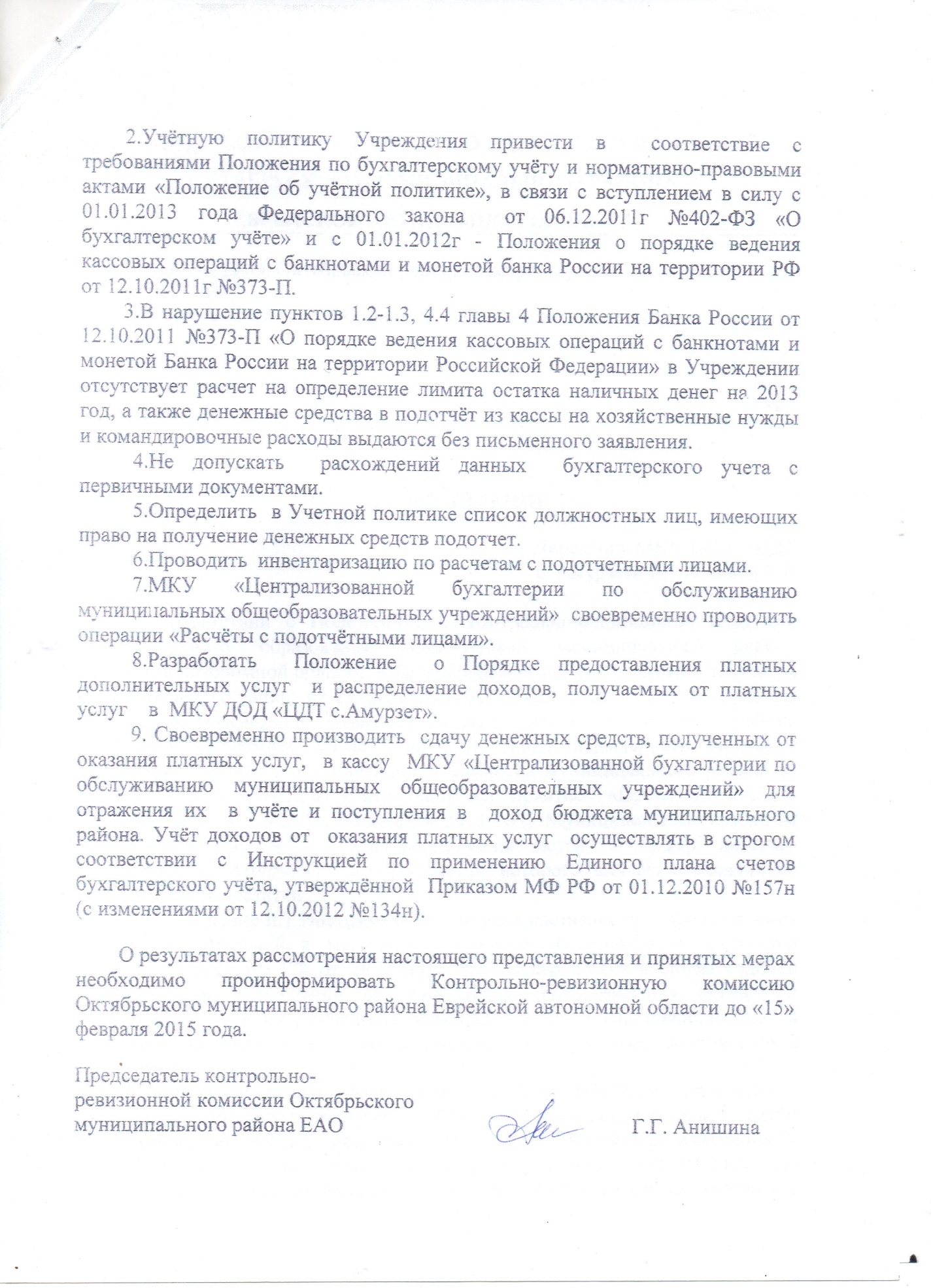 